Размышляя  о  братьях   наших  меньших…Однажды  вечером    мы  с  мамой  возвращались  домой  из  магазина. Вдруг  мы заметили, что аромат  колбаски  из  нашей  продуктовой сумки  ощущаем  не только мы. Чёрный пёс подбирался к  источнику запаха, радостно  виляя хвостом. «Да это же Мишка!» - воскликнул я. «Ты его знаешь?» - спросила  мама. «Да, он часто бегает с  ребятами», - ответил я. «Пёсик,  ты чей?» - поинтересовалась  мама. «Ничей», - грустно сказал я. Мамино лицо  вдруг стало печальным. А Мишка сидел и смотрел на нас преданными глазами. «Ну что ж, пойдем, «колбасная душа»!» - позвала собаку мама. Взять Мишку домой мы не могли, я это знал, потому что у меня аллергия на шерсть, но так хотелось угостить его кусочком,  так понравившейся ему,   колбасы. «Надо заботиться о братьях наших меньших», - сказала мама. «Так я же забочусь! Всегда присматриваю и играю с маленьким братиком Макаром!» - обиженно воскликнул я. Мама улыбнулась и протянула мне кусок колбасы и миску каши: «Иди, угощай братьев наших меньших!». Тут я понял, кого мама имела в виду, и тоже улыбнулся, но на душе было не весело. Мне было жалко Мишку, ведь он ночует на улице и ест, что придется. Почему люди берут животных домой, а потом бессердечно выгоняют их на улицу? Ведь они такие ласковые и преданные. Вы смотрели бездомной собаке в глаза?Вы когда-нибудь видели столько печали?Две дорожки от глаз «протоптала» слеза.Сколько боли, несчастья у ней за плечами!Разве Вас не учили: «Мы в ответе за тех…»,Или может Вы просто про это забыли, Когда вам надоело, и после утехВы за ней двери дома закрыли?А она до сих пор верит людям и ждет, Хоть сомненья давно ее гложут,Что хозяин (какой бы он ни был) – ПРИДЕТ!И на голову руку положит…На уроках окружающего мира я узнал, что собака – первое домашнее животное, появившееся с давних времён возле жилья человека. Она помогает охранять дом, скотину. Во время Великой Отечественной войны в полевых госпиталях были собаки-санитары, находившие раненых. У них на спине была медицинская сумка и с помощью неё раненные солдаты выживали. Благодарную службу несут собаки-спасатели. Они разыскивают людей под бетонными завалами, спасают пострадавших из горящих домов и тонущих из воды. Есть собаки-поводыри. Они помогают слепым людям. Если рассуждать о пользе домашних животных, то наверное не найдешь ни одного питомца, который  бы не был  полезен человеку. А какие верные лошади,  и какую пользу они приносят человеку! Раньше лошади не только перевозили людей и грузы, но и помогали в земледелии и даже доставляли почту. Кошки лечат от разных болезней. Вот, например, у моей бабушки Тани есть кошка Мурка. Она очень любит лежать у бабули  на коленях. А бабушка говорит: «Мурка знает, где у меня болит!». Долго мы с мамой думали и гадали, как же помочь нам Мишке, и решили написать объявление о том, что четвероногий друг ждет своего хозяина. Развесили объявления, и, вы не поверите, Мишка обрел своего хозяина. Один мужчина взял его сторожить свой дом. По выходным мы с мамой навещаем Мишку. Он всегда с нетерпением ждет нас, так как знает, что мы непременно принесем ему кусочек его любимой колбаски.Давайте заботиться о братьях наших меньших! Делая добро, ты сам становишься счастливее. 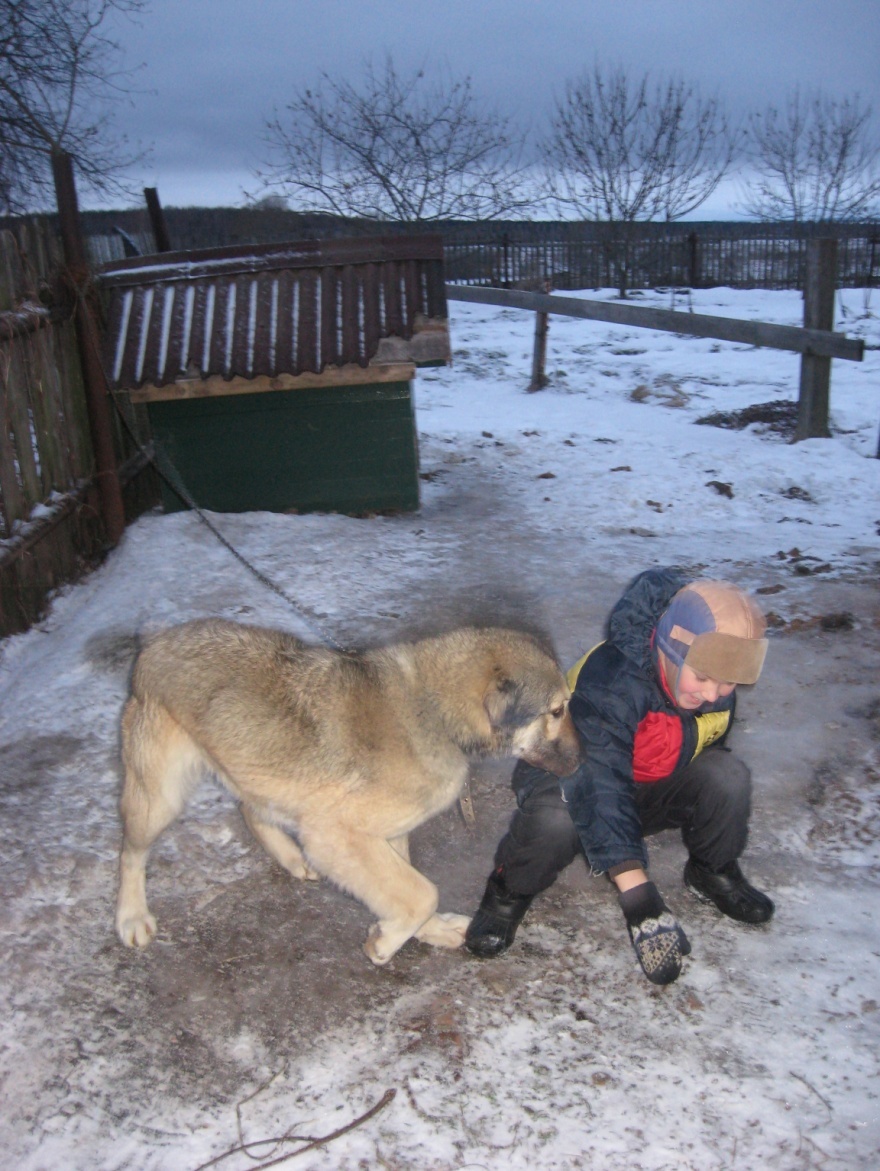 